13 февраля 2020 года  7 обучающихся ГКОУ РО Пролетарской                  школы-интерната приняли участие в зональном турнире по настольному теннису, посвященному   Дню  Защитника Отечества                          в пос. Орловский.     Настольный теннис -  массовый, увлекательный и зрелищный вид спорта и очень любимый детьми вид спорта.    Цель проведения турнира  – формирование  у обучающихся потребности в  здоровом образе жизни, воспитание личности, способной в кратчайшие сроки добиваться поставленной цели, самореализующейся в условиях современного общества. К соревнованиям обучающиеся  и учитель физической культуры  Иван Михайлович Осначев начали подготовку еще с начала учебного года.  На первом этапе соревнования были организованы в стенах школы-интерната, в результате которых определились 7 победителей среди мальчиков и девочек.  Ребята учли свои ошибки и еще  с большей волей и  самоотверженностью продолжили подготовку к зональному турниру. В результате участники соревнований – обучающиеся школы-интерната  с завидным упорством  отвоевали переходящий Кубок Победы, т.к. в командном зачете заняли первое место.       Упорная борьба за Кубок Победы  продолжалась несколько часов между обучающимися ГКОУ РО  Пролетарской школы-интерната и ГКОУ РО Орловской школы-интерната.   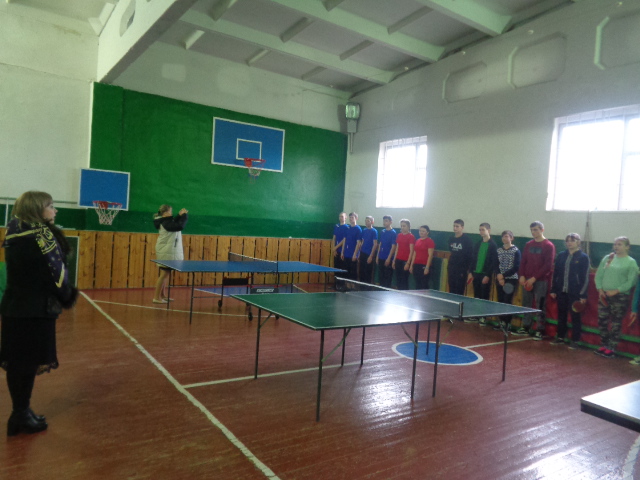 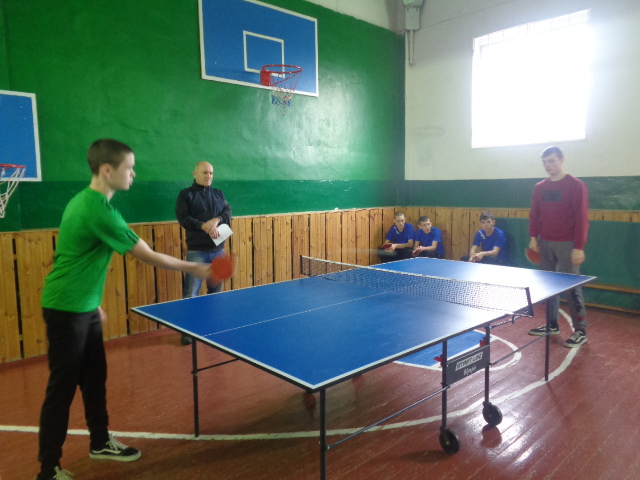 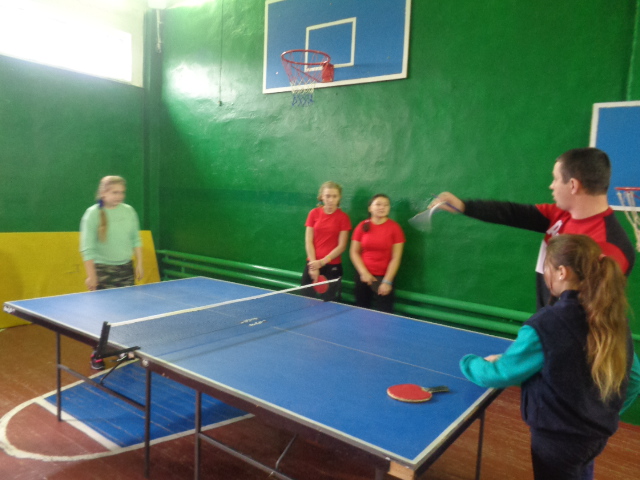 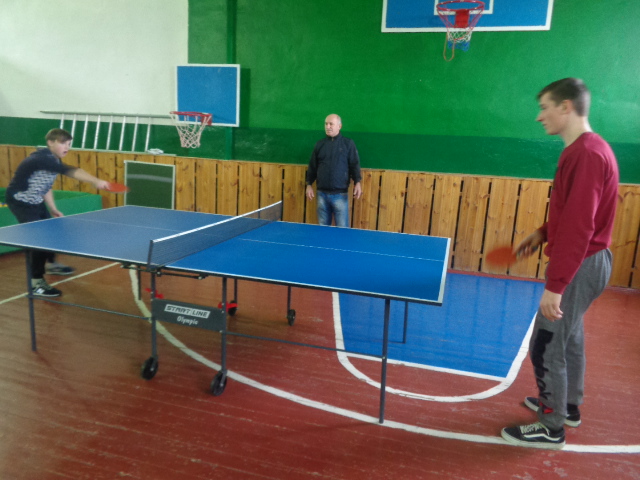 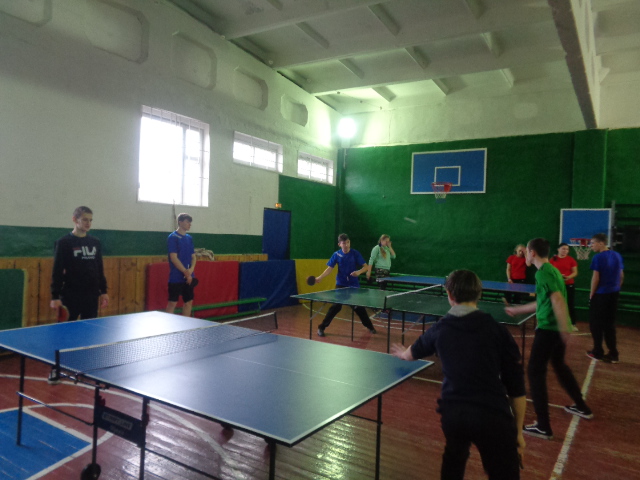 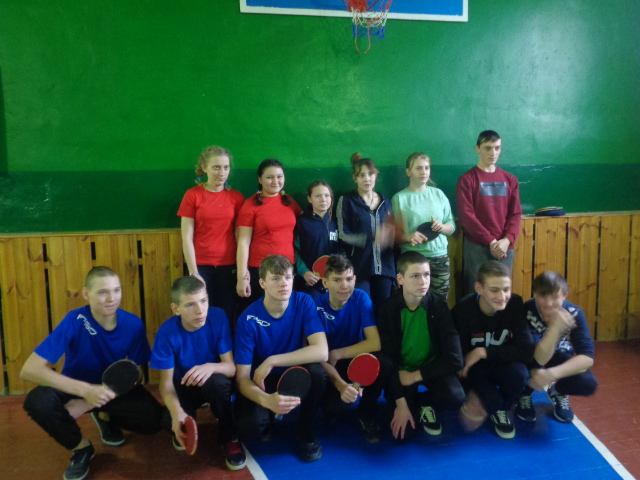       В ходе турнира участники демонстрировали полученные умения и навыки. Спортивное мероприятие получилось интересным и запомнится надолго участникам и гостям острой борьбой и накалом страстей.      В итоге ребята нашей  школы-интерната в очередной раз показали свои активность,  ловкость, волю, стремление  к победе, настойчивость, умение вести игру, завоевав 1 место в командном зачете. В личном первенстве отличные результаты показали Плющ Даниил, Никулин Данил, Романова Екатерина, Кирин Владимир, Кушнарева Раиса, Ахмедгалиева Диана.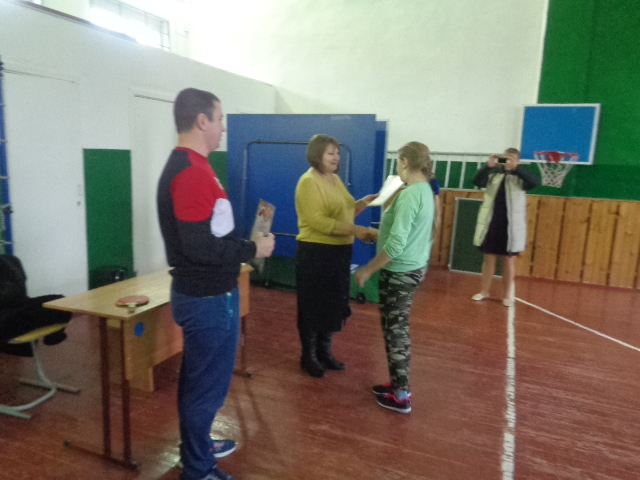 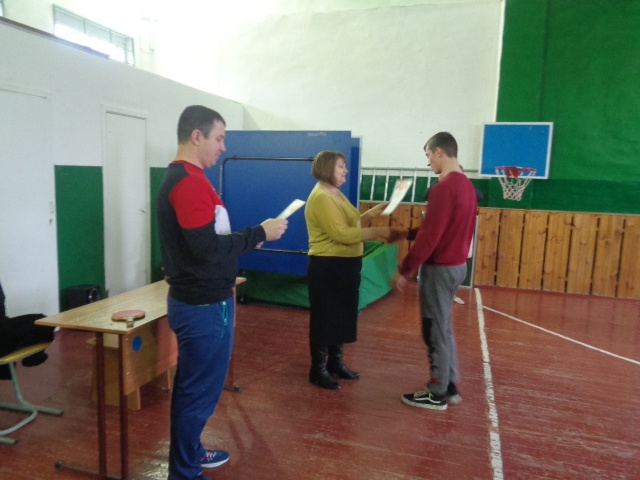 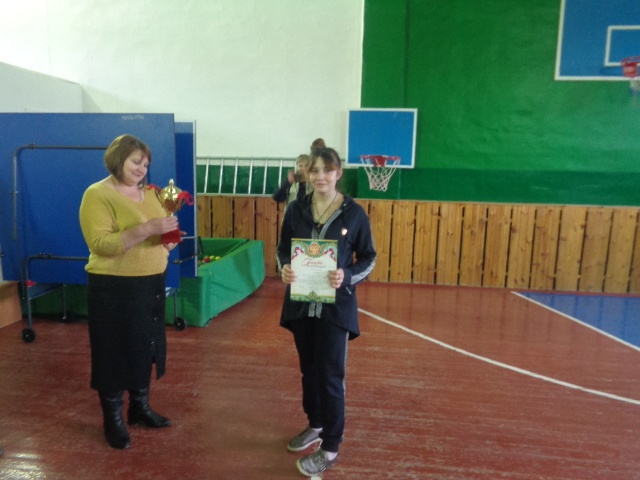 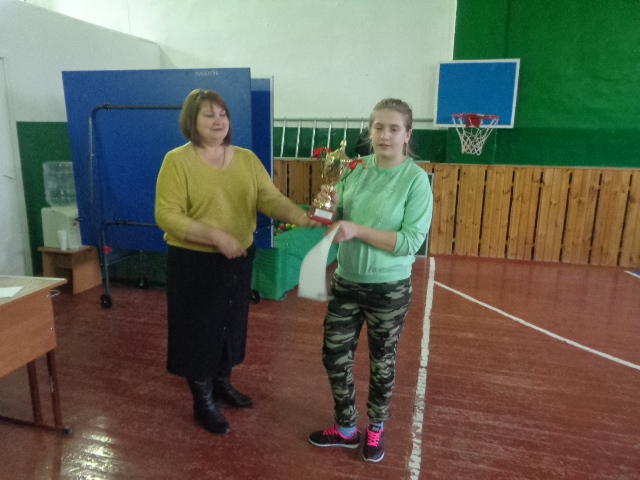 Соревнования по настольному теннису прошли  в  атмосфере сотрудничества, дети и педагоги получили огромный заряд физической и эмоциональной энергии.Информацию  подготовила    зам. директора по  ВР           Р.М. Калиниченко